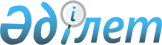 Об образовании окружных избирательных участков
					
			Утративший силу
			
			
		
					Решение акима Курчумского района Восточно-Казахстанской области от 22 ноября 2011 года N 54. Зарегистрировано управлением юстиции Курчумского района Департамента юстиции Восточно-Казахстанской области 30 ноября 2011 года за N 5-14-142. Утратило силу решением акима Курчумского района от 01 июля 2013 года N 66

      Сноска. Утратило силу решением акима Курчумского района от 01.07.2013 N 66.       Примечание РЦПИ.

      В тексте сохранена авторская орфография и пунктуация.      В соответствии со статьей 23 Конституционного Закона Республики Казахстан от 28 сентября 1995 года «О выборах в Республике Казахстан» РЕШИЛ:



      1. Образовать окружные избирательные участки по Курчумскому району и определить их границы согласно приложению.

      2. Контроль за исполнением настоящего решения возложить на руководителя аппарата акима Бахтиярова К.Т.



      3. Настоящее решение вводится в действие по истечении десяти календарных дней после дня его первого официального опубликования.      Временно исполняющий

      обязанности акима

      Курчумского района                         М. Калелов      Согласовано:      Председатель Курчумской

      районной территориальной

      избирательной комиссии                     А. Рахман

      22.11.2011 г.

Приложение к решению

акима Курчумского района

№ 54 от 22 ноября 2011 года Границы образованных окружных избирательных участков

по Курчумскому району Восточный избирательный округ № 1      Центр: село Курчум, улица Б. Момышулы, дом 101, Курчумская средняя школа № 1 имени Ю.А. Гагарина, код: 8-72-339, тел: 20-0-17;

      В границах: восточная часть села Курчум, нечетная сторона улицы Малдыбаева от реки Курчум до улицы Абылайхана; нечетная сторона улицы Абылайхана от улицы Малдыбаева до улицы Билимбаева; нечетная сторона улицы Билимбаева от улицы Абылайхана до южной окраины села.

      Избирательный участок № 725 село Топтерек, крестьянское поселение Кабак. Центральный избирательный округ № 2      Центр: село Курчум, улица Барак батыра, дом 1 «а», Курчумская гимназия № 3, код: 8-72-339, тел: 3-17-42;

      В границах: северо-западная часть села Курчум, четная сторона улицы Малдыбаева от реки Курчум до улицы Абылайхана; четная сторона улицы Абылайхана от улицы Малдыбаева до улицы Духовича; четная сторона улицы Духовича от улицы Абылайхана до улицы Барак батыра; улица Зангина полностью. Западный избирательный округ № 3      Центр: село Курчум, улица Ибежанова, дом 76, здание отдела занятости и социальных программ, код: 8-72-339, тел: 2-11-91;

      В границах: юго-западная часть села Курчум, четная сторона улицы Билимбаева от южной окраины села до улицы Абылайхана; четная сторона улицы Абылайхана от улицы Билимбаева до улицы Ангышбаева; улица Ангышбаева полностью. Дынгекский избирательный округ № 4      Центр: село Курчум, улица Токаева, дом 31, Курчумская средняя школа № 5, код: 8-72-339, тел: 3-19-69;

      В границах: улицы Молодежная, МТС, Токаева, микрорайон Юбилейный, нерестово-вырастное хозяйство полностью.

      Западная часть села Курчум, четная сторона улицы Духовича от улицы Абылайхана до улицы Барак батыра; улицы Пролетарская, Колбаева полностью. Куйганский избирательный округ № 5      Центр: село Куйган, Куйганская средняя школа, код: 8-72-339, тел: 45-3-35;

      В границах: Куйганский сельский округ с населенными пунктами: Куйган, Кайнар, Чердояк, Кайынды, Карабулак и село Алгабас Курчумского сельского округа. Калгутинский избирательный округ № 6      Центр: село Каратогай, Каратогайская средняя школа, код: 8-72-339, тел: 44-3-87;

      В границах: Балыкшинский сельский округ с населенными пунктами: Аксуат, Жолнускау, Аманат.

      Калгутинский сельский округ с населенными пунктами: Каратогай, Акши, Егиндибулак, Жылтау. Сарыоленский избирательный округ № 7      Центр: село Сарыолен, Сарыоленская средняя школа, код: 8-72-3339, тел: 22-1-79;

      В границах: Сарыоленский сельский округ с населенными пунктами: Сарыолен, Барак батыр, Бирлик, крестьянское поселение Амангельды и село Теректыбулак Абайского сельского округа. Маралдинский избирательный округ № 8      Центр: село Маралды, Маралдинская средняя школа, код: 8-72-330, тел: 53-4-72;

      В границах: Абайский сельский округ с населенными пунктами: Бурабай, Койтас, Тоскаин.

      Маралдинский сельский округ с населенными пунктами: Маралды, Ушбулак, Кыстау-Курчум, крестьянские поселения Алтай, Сарытау. Теректинский избирательный округ № 9      Центр: село Теректы, улица Крахмаля, дом 62, Теректинский сельский дом культуры, код: 8-72-343, тел: 2-11-72;

      В границах: улицы села Теректы: Заречная, Новосельская, Почтовая, Алтайэнерго, Тохтарова, Ауэзова, Крахмаля, Кудайбердиева, Асанова, Дауленова, Абылайхана, Смагулова, Арычная, Школьная, МТМ, Зеленая, Пионерская, Абая, Шокакова, Кукина, Жаксылыкова, Пограничная, Оекенова, Абедимова, Мая, Маркаколь кеншары, Бокеева, Садовая и крестьянское поселение Ашалы. Теректинский избирательный округ № 10      Центр: село Теректы, улица Журба, дом 42, Теректинская средняя школа № 2, код: 8-72-343, тел:2-16-54;

      В границах: Теректинский сельский округ с населенными пунктами: Карашилик, Мойылды, Акжайлау, Карой, Кайнарлы, Былгары-Табыты.

      Улицы села Теректы: Сейфуллина, Журбы, Балауса, Байзакова, Кабанбая, Малдыбаева, Сатпаева, Даутпаева, Лесная, Б. Момышулы. Тоскаинский избирательный округ № 11      Центр: село Тоскаин, сельский клуб, код: 8-72-330, тел: 41-3-67;

      В границах: Акбулакский сельский округ с населенными пунктами: Акбулак, Майтерек, Терискей Бокенбай, Кунгей Бокенбай, Алтай.

      Тоскаинский сельский округ с населенными пунктами Тоскаин, Балыктыбулак, Шанагаты, Бугымуюз, Урунхайка, Карагайлыбулак, крестьянское поселение Верхняя Еловка, и село Тентек Теректинского сельского округа. Калжырский избирательный округ № 12      Центр: село Калжыр, Калжырская средняя школа, код: 8-72-343, тел: 20-6-31;

      В границах: Калжырский сельский округ с населенными пунктами: Калжыр, Право-Усть Калжыр, Такыр, Шенгелды. Бурановский избирательный округ № 13      Центр: село Буран, улица Нургалиева, дом 20, гимназия имени Кумаша Нургалиева, код: 8-72-343, тел: 22-44-0;

      В границах: Бурановский сельский округ с населенными пунктами: Буран, Жиделы, Жанааул, Казахстан, Игилик.
					© 2012. РГП на ПХВ «Институт законодательства и правовой информации Республики Казахстан» Министерства юстиции Республики Казахстан
				